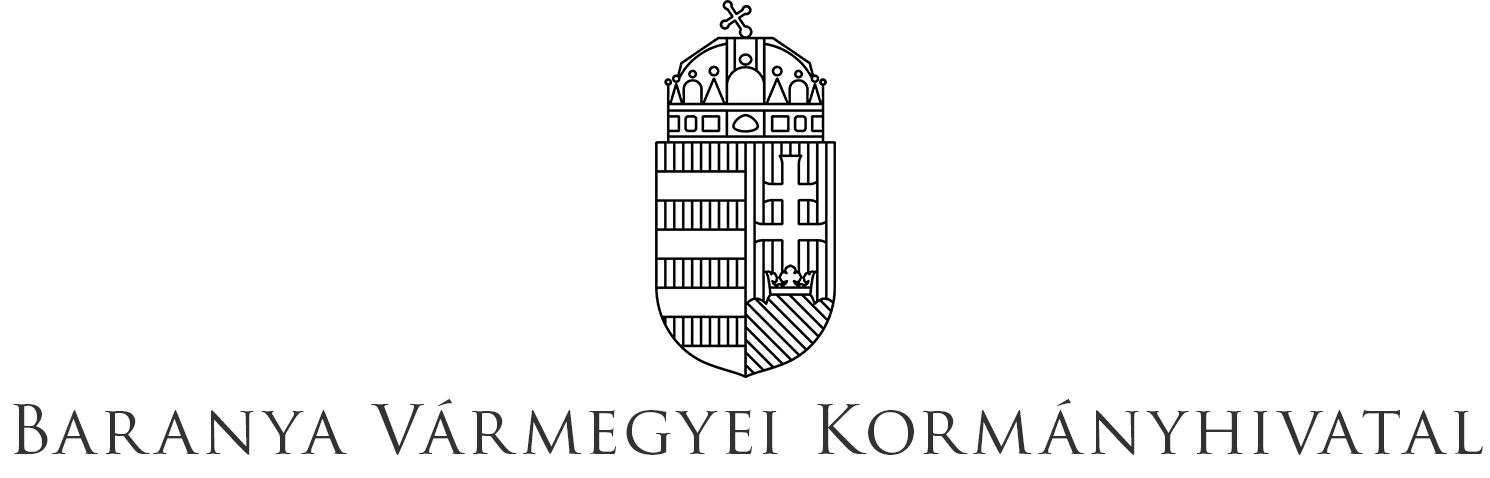 Foglalkoztatási, Foglalkoztatás-felügyeleti és Munkavédelmi FőosztályJELENTKEZÉSI LAP- szolgáltatás igénybevételére -Vállalkozóvá válás támogatásaJELENTKEZÉSI HATÁRIDŐ:2024. április 26. 24:00 óraA jelentkező adatai:(a szövegdoboz mérete változtatható)A jelentkező neve: (nyomtatott betűvel)A jelentkező aláírása:(kötelező, aláírás nélkül érvénytelen)A jelentkezési lap benyújtásának módja:Személyesen a Baranya Vármegyei Kormányhivatal Foglalkoztatási, Foglalkoztatás-felügyeleti és Munkavédelmi Főosztály7621 Pécs, Király u. 46. 4. emelet 408/409/410-es szobaElektronikus úton: foglalkoztatas@baranya.gov.hu email címre megküldveÁllandó lakcíme:Ideiglenes lakcíme:Születési hely, idő:Anyja neve:Telefonszáma(i): (kitöltése kötelező)E-mail címe: (olvashatóan, kitöltése kötelező)Regisztrált álláskereső?(Amennyiben igen, úgy nevezze meg a Baranya Vármegyei Kormányhivatal illetékes Járási Hivatalának Foglalkoztatási Osztályát!)Igen…………….…. Járási Hivatal Foglalkoztatási Osztályán nyilvántartvaNemLegmagasabb iskolai végzettsége:Szakképzettsége(i):Indítani kívánt vállalkozás formája (Kft. Bt. egyéni vállalkozó, őstermelő)Indítani kívánt tevékenység megnevezése*Az elmúlt 24 hónapban volt -e vállalkozása (egyéni vállalkozás, Bt., Kft., őstermelő)             igen                              nemvállalkozás formája:főtevékenysége:megszűnés napja:Részesült-e az elmúlt 24 hónapban hazai vagy uniós forrásból vállalkozóvá válást elősegítő támogatásban?            igen                              nemA tervezett vállalkozás általános bemutatása
(hogyan tervezi a vállalkozást elindítani, szakterülettel kapcsolatos tapasztalatai, miért ebben az ágazatban szeretne vállalkozást indítani. Végzettséghez kötött-e, ha igen rendelkezik-e az előírt végzettséggel. A támogatást mire használná fel. )